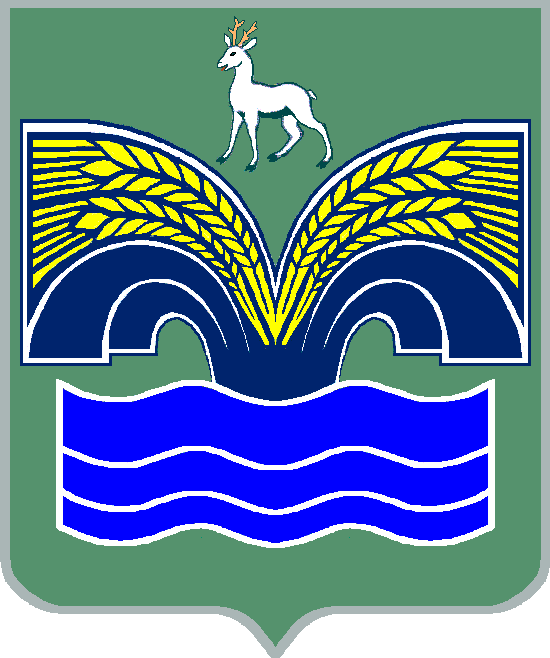 АДМИНИСТРАЦИЯМУНИЦИПАЛЬНОГО РАЙОНА КРАСНОЯРСКИЙСАМАРСКОЙ ОБЛАСТИПОСТАНОВЛЕНИЕот  ________________   №_____О внесении изменений в постановление администрации муниципального района Красноярский Самарской области от 16.04.2019 № 134 «Об установлении объема сведений, сроков размещения и порядка актуализации информации об имуществе, включенном в реестр муниципального имущества муниципального района Красноярский Самарской области, городских и сельских поселений (за исключением городского поселения Волжский) муниципального района Красноярский Самарской области, подлежащих размещению в информационно – телекоммуникационной сети «Интернет»В соответствии с письмом Аппарата полномочного представителя Президента Российской Федерации в Приволжском Федеральном округе от 30.09.2019 № А53-12-1710, на основании пункта 3 части 4 статьи 36 Федерального закона от 06.10.2003 № 131 – ФЗ «Об общих принципах организации местного самоуправления в Российской Федерации», пункта 3 статьи 40 Устава муниципального района Красноярский Самарской области, принятого решением Собрания представителей муниципального района Красноярский Самарской области от 14.05.2015 № 20-СП, Администрация муниципального района Красноярский Самарской области ПОСТАНОВЛЯЕТ:1. Внести следующие изменения в постановление администрации муниципального района Красноярский Самарской области от 16.04.2019 №134 «Об установлении объема сведений, сроков размещения и порядка актуализации информации об имуществе, включенном в реестр муниципального имущества муниципального района Красноярский Самарской области, городских и сельских поселений (за исключением городского поселения Волжский) муниципального района Красноярский Самарской области, подлежащих размещению в информационно – телекоммуникационной сети «Интернет» (далее – постановление):1.1. Пункт 2 изложить в следующей редакции:«2. Актуализацию сведений проводить ежегодно в срок до 1 марта, далее – раз в полгода.Установить периодичность внесения изменений в части сведений об объектах, находящихся в муниципальной собственности, 1 января и      1 июля текущего года.»;1.2. Подпункт 3.1 пункта 3 изложить в следующей редакции:«3.1. За размещение на официальном сайте администрации муниципального района Красноярский Самарской области, муниципальных образований муниципального района Красноярский Самарской области в сети «Интернет» (http//kryaradm.ru) сведений.». 2. Контроль за исполнением постановления администрации муниципального района Красноярский Самарской области от 16.04.2019 №134 «Об установлении объема сведений, сроков размещения и порядка актуализации информации об имуществе, включенном в реестр муниципального имущества муниципального района Красноярский Самарской области, городских и сельских поселений (за исключением городского поселения Волжский) муниципального района Красноярский Самарской области, подлежащих размещению в информационно – телекоммуникационной сети «Интернет» и настоящего постановления возложить на советника Главы муниципального района Красноярский Самарской области И.В.Лысенкову.3. Настоящее постановление подлежит размещению на официальном сайте администрации муниципального района Красноярский Самарской области, муниципальных образований муниципального района Красноярский Самарской области в сети «Интернет».4. Настоящее постановление вступает в силу со дня его подписания. Глава района                                                                               М.В.БелоусовКурташкина 21951